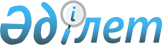 Жоғары Еуразиялық экономикалық кеңестің кезекті отырысын өткізу уақыты мен орны туралыЖоғары Еуразиялық экономикалық Кеңестің 2022 жылғы 9 желтоқсандағы № 5 Өкімі.
      Жоғары Еуразиялық экономикалық кеңестің 2014 жылғы 23 желтоқсандағы № 96 шешімімен бекітілген Жоғары Еуразиялық экономикалық кеңестің отырыстарын өткізуді ұйымдастыру тәртібінің 3-тармағына сәйкес, сондай-ақ Жоғары Еуразиялық экономикалық кеңестің 2019 жылғы 1 қазандағы № 16 шешімінің 2-тармағына сәйкес:
      1. Жоғары Еуразиялық экономикалық кеңестің кезекті отырысы 2023 жылғы 24-25 мамырда Ресей Федерациясында өткізіледі деп белгіленсін.
      2. 2023 жылы Еуразиялық экономикалық форумды өткізу Жоғары Еуразиялық экономикалық кеңестің көрсетілген отырысына қарай орайластырылсын.
      3. Осы өкім қабылданған күнінен бастап күшіне енеді. Жоғары Еуразиялық экономикалық кеңес мүшелері:
					© 2012. Қазақстан Республикасы Әділет министрлігінің «Қазақстан Республикасының Заңнама және құқықтық ақпарат институты» ШЖҚ РМК
				
Армения Республикасынан
Беларусь Республикасынан
Қазақстан Республикасынан
ҚырғызРеспубликасынан
РесейФедерациясынан